Referat fra generalforsamling 2022 i DcH- Frederikssund, søndag d. 30.1.2022 i Klubhuset kl. 11-13Dagsorden Optælling af medlemmer Der var mødt 10 medlemmerPræsentation af bestyrelsen Bestyrelsen præsenterede sigValg af dirigent Tom Berlick blev valgtValg af 2 stemmetællere Kia Berlick, Johny Borup blev valgtBeretning af foreningens formand Beretningen blev oplæst og godkendtRegnskabsaflæggelse af foreningens kasserer Regnskab og budget blev fremlagt af kassereren, og begge dele blev godkendtIndkomne forslagDer er ingen indkomne forslagFastsættelse af kontingent, træningsgebyr og bidrag til byggefond Bestyrelsen foreslår uændrede gebyrer og kontingent GodkendtValg af bestyrelsesmedlemmer Formand (ulige år) Susanne Sarp – ikke på valgKasserer (lige år) Anne Goldberg på valg - ønsker genvalgAnne blev valgt til bestyrelsen Bestyrelsesmedlemmer Kia Berlick – på valg - ønsker genvalgKia blev genvalgt Morten Kristensen – ikke på valgKurtis P. Osen – ikke på valg 2 suppleanter (vælges for et år ad gangen)Betina Løhr - ønsker genvalg, Genvalgt Stine Jensen blev valgt RevisorTom Berlick – ønsker genvalg. GenvalgtRevisorsuppleantKia Berlick – ønsker genvalg. Genvalgt EvtRos til trænerne fra medlemmerne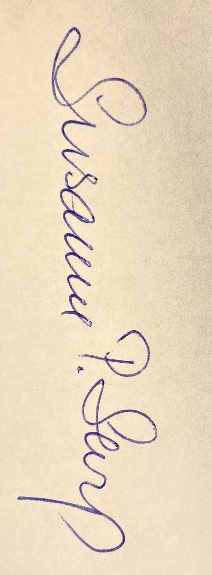       Frederikssund d.30.1.2022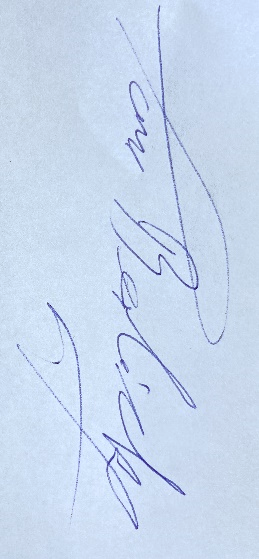 Referent og formand Susanne Ploug Sarp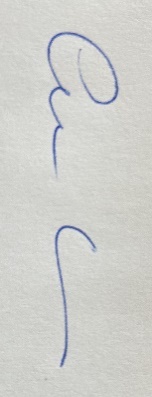 Dirigent Tom Berlick                                           Kasserer Anne Goldberg